Press InformationLogiMAT/Telematics/ Transport Management
TIS customers create their own configurations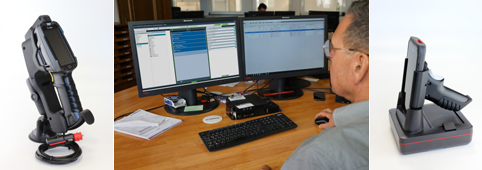 TIS presents the unique Live Configurator, newly developed holders for forklifts and scan handles. Source: TIS.TIS presents the new Live Configurator - Digitization of logistics processes without programming knowledge - Spontaneous creation of new data fields - Automatic expansion of the interface - Compact forklift cradle for Zebra TC8300 - New scan handle for Honeywell Dolphin CT40Bocholt, January 21, 2020 - At the LogiMAT trade fair (March 10 - 12), TIS GmbH, which specializes in telematics solutions and logistics software, is presenting a live system with the unique configurator to easily digitize your own processes along the supply chain between collection, storage, outsourcing and delivery without programming knowledge. The tool can be used, for example, to define input fields that the driver or warehouse employee must fill out for a specific process on the mobile device. The Live Configurator integrated in the TISLOG logistics software from version 8.03 even allows the spontaneous creation of new data fields, whereby the interface to TISLOG is automatically expanded. As a further novelty, TIS shows, among other things, a forklift holder with charging abilities developed for the Zebra TC8000 / TC8300 handheld scanner. TIS will be exhibiting in Hall 8 at Stand A05.The graphical user interface of the Live Configurator works according to the WYSIWIG principle (What You see is what You get). This means that every change to the layout of the dialogs or the workflow of the application is immediately displayed from the employee's point of view, which makes configuration much easier and faster.In addition, the blocks created with the Live Configurator can be shared in the TISLOG community and made available to other customers. This creates a large pool with various building blocks from which all members of the community can benefit.The holder for the Zebra TC8000 / TC8300 handheld scanner developed in the TISPLUS division differs from other models available on the market in two main ways: on the one hand it has an integrated charging ability and on the other hand the holder is extremely compact so does only need little space in the tight forklift cab. The company from Bocholt is also showing a new scan handle for the Honeywell Dolphin CT40 mobile computer developed under the TISPLUS brand. The pistol grip was specially developed for the requirements of retail logistics.BACKGROUND  The TIS GmbHTIS GmbH, headquartered in Bocholt, is a premium provider of sophisticated mobile order processing and telematics. TIS stands for " Technische Informationssysteme " (Technical Information Systems) and is a rapidly expanding technology company with around 70 employees and its own hardware development department. The company has been developing intelligent products for mobile order management since 1985. Based on industrial PDAs, smartphones and tablets, TIS has implemented flexible telematics solutions for the logistics industry. The main uses are groupage freight and cargo transport with integration of warehouse and retail as well as various special mobile projects such as gas and liquid transport, disposal and deposit logistics. TIS serves more than 150 customers with more than 50,000 mobile units.Company website: www.tis-gmbh.comPRESS CONTACTStatus 01/2020TIS Technische Informationssysteme GmbHKfdM – Communication for mid-size businessesMarkus VinkeMüller-Armack-Straße 8Technology Park BocholtD-46397 Bocholt Phone: +49 28 71/27 22-0E-Mail: marketing@tis-gmbh.deMarcus WalterSudetenweg 12D-85375 NeufahrnPhone: +49 8165 / 999 38 43Mobile: +49 170 / 77 36 70 5E-Mail:	walter@kfdm.eu